11. SINIF  MATEMATİK  DERSİ  2. DÖNEM  2. YAZILIYA  HAZIRLIK  SORULARISoru 1:    A )      +  15  +  54  <  0                                  (  – 9  ,  – 6   )                                                         B )      ≥  1  				                              (  2  ,  5  ] C )    x  +  7  ≤  –                 		                         (  – ∞  ,  1  ]  D )      +    <  2      			                        (  – ∞  ,  0  )Soru 2:    Bir sayının küpü, kendisinin karesi ile  6  katının topla-mından büyük şartını sağlayan en küçük pozitif tam sayı nedir ?	                                                                                                             {  4  }Soru 3:    Bir malın alış fiyatı   +  24   ₺, satış fiyatı ise2+  5x   ₺ ’dir. Satıcı ürünü zarar etmeyecek şekilde satmak is-tiyor. Bunun için en büyük  x  negatif tam sayısı ne alınmalıdır  ?                                                                             {  – 8  }Soru 4:                            yf  fonksiyonunun grafiği verilmiştir. Buna göre                      3		                    y  =  f (  x  )(  x  –  9  ) . f (  x  )  <  0eşitsizliğini sağlayan			                                             xen büyük  x  tamsayısı     – 2          0                 4                                      10 kaçtır?  {  3  }Soru 5:    2  <   –  5x  –  4  ≤  10   eşitsizliğini sağlayan  x  tam sa-yılarının toplamı kaç olur ?                                                                      {  5  }                       Soru 6:    Her  x  ∈  ℝ  için    –  (  m  +  1  ) x  +  m  +  4  >  0   eşitsiz-liğini gerçekleyen kaç tane  m  tam sayısı vardır ?                         {  7  }Soru 7:      +  2x  +  k  >  x  +  4   eşitsizliği daima doğru ise  k ’nın alabileceği en küçük tam sayı değeri ne olur ?                                {  5  }Soru 8:    Her  x  ∈  ℝ  için   (  m  –  2  )   +  3x  +  4  >  0   eşitsizliği-nin sağlanması için  m ’nin alabileceği en küçük tam sayı değeri ne olmalıdır ?		                                    		  {  3  }Soru 9:    (  3  –  m  )   +  2 (  m  +  1  ) x  +  2  > 0    eşitsizliği her  x  reel sayısı için sağlanıyorsa  m ’nin çözüm aralığını bulunuz.                 (  – 5  ,  1  )Soru 10:                                             DO  merkezli çeyrek çem-            3berde OABC  dikdörtgen            C                                              B          ise  x  =  ?   {  6  }              			                	                15 			          O                                       A          x          ESoru 11:O  ve  D  yarım çemberler  B  noktasında birbirlerineiçten teğettirler.  =  4  ve    =  26  br  ise    =  ?    {  8  }                                              A                      C                 O           D                          BSoru 12:                                                                                       O  merkezli çemberde    =  12  br ise                                 A                         H                       B  =  ?   {  4  }  		                                                               5				                    O                                       C			                                           3		                                                                    K                                                                          DSoru 13:                                                                                       O  merkezli çemberde  =  – 23  +  2x  br,   =  x  +  1  br ise  =  ?    {    }                                                                                                                                                        O		                                   A                 30              C     18        BSoru 14:                                                                                                             Yanda şekli verilen                                Ayarıçapını bulunuz. {    }	                                           8                                                          C        4       E                    12                        D                                                                               6 		                                     BSoru 15:     O  merkezli çemberde                                 9 . m (  AB  )  =  6 . m (  BC  )  =  3 . m (  AD  )   ise  m (    )  =  ?{  75  ̊  }                                                                                                      D                                                                                                                                                                                                                               O                            85  ̊                                                                           A                                                                                                                                                                                                                                                    C                                                                                         BSoru 16:      x  =  ?   {  71  ̊  }                                   A                          B                                                                                                         46  ̊                                                                                                                                                                                      x                                                                                                                   25  ̊                                                                        C                                                                                                                                                                              DSoru 17:                                                                         m (    )  =  ?   {  105  ̊  }                                                                          A                                                                                                                  30  ̊            B                                                                                               C                                                                                                      DSoru 18:                                                     C                                          [ AB ]  çap ise  x  =  ?  {  48  ̊  }                                                                                                        D                                x                                                                   66  ̊                             A					                           BSoru 19:                                                                 A                                                         m (    )  =  110  ̊  ve  D  teğet                            15  ̊noktası ise  x  =  ?    {  55  ̊  }                                                         			                                                                            D			                                                                       x 			                                          110  ̊                                                                                 B                                                                                                     CSoru 20:    A  teğet noktası,                         O  merkez ise  y  =  ?                                        y    {  80  ̊  }                                                   A		                                                                   3x  –  12  ̊         B                                                                             4x  +  8  ̊       O                                                                             C                                        128  ̊Soru 21:    m (  AC  )  =  ?                                                                        A{  147  ̊  }                                                                     D			                    63  ̊					           75  ̊                                                                                   B                                                                                                                               CSoru 22:    x  –  y =  60  ̊  ise  y  =  ?                                              {  40  ̊  }                                                                        C                                       A			                       y			                                          110  ̊                          x                                                                               B                                                                                                                                CSoru 23:     T  teğet noktası olup;                                   TAB  yayının ölçüsü, AT  yayının 	 	                                     108  ̊ölçüsünün  3  katıdır.Buna göre  x  =  ?       K               x{  22,5  ̊  }                                                                 A                                                                                                                               BSoru 24:    BC  yayının ölçüsünü bulunuz.  {  110  ̊  }                                            C                                                                                 B                                A             30  ̊                               50  ̊                                                                             D                                                                                                                              ESoru 25:                                                                                           Cx  +  y  =  ?  {  160  ̊  }                                                                                                                       B                                      A         x              50  ̊           F         y                             160  ̊                                                                                        D                                                                                                          ESoru 26:                                                                              AA  ve  B  teğet noktalar isex  =  ?  {  50  ̊  }                                       D            x                        C       115  ̊                                                                                                BSoru 27:                                                                    F              A , C  ve  E  teğet noktalar                                                                   ise  m (    )  =  ?                                                                                   E    {  110  ̊  }                                                A                                                                 80  ̊                                                   60  ̊                                                            B                               C                                     DSoru 28:                                                                 O  merkezli çemberde  A  teğet                                     Anoktası ise     =  ?                   48{  36  }   	                                         B                                        C                     O          14           DSoru 29:                                            A              D , E  ve  F  teğet noktalar ise				                     Ç (  ABC  )  =  ?  {  90  }		                                  11                                       D                                                                     E      B                         20                   F         14              C Soru 30:                 A , E  ve  F  teğet noktalar ise                       AÇ (  BCD  )  =  ?                                                             5{  50  }                                                                                        B				                                           3x  +  11                                                                                                                                      C                                                                                               E					   2                20  +  x                                                                                         D                                                                             FSoru 31:                                                                              AÇemberde  A  ve  B  teğet noktalar			                                             ise;   A )   Çemberin yarıçapını                   bulunuz.   {  12  }                                                        P        60  ̊B )   P  noktasının çember  üzerindeki en yakın noktaya        12        olan uzaklığını bulunuz.                                                B{  12  }Soru 32:                                                                                              A                                                                           Verilen çemberin yarıçapını	           B              24  ̊		bulunuz.   {  40  }					           40                                                                                       21  ̊		                                               CSoru 33:      Birim karelerden oluşan şekilde; düz çizgi, tam çember, çeyrek ve yarım çemberler kalın çizgi ile gösterilmiştir. Bunların uzunluğu kaç br’dir ?  (    =  3  alınız.  )  		                         {  157 / 4  }                                                                                            Soru 34:    420  cm uzunluğundaki bir telden beş adet aynı büyük-lükte çember yapıldı. Bir çemberin yarıçapı kaç cm’dir ? (    =  3  alınız. )                                                                                                            {  14  } https://www.sorubak.com Soru 35:    Bir traktörde ön tekerleğin çapı  70  cm, arka tekerleğin çapı ise  168  cm ’dir. Arka tekerlek bir mesafeyi kat ettiğinde  50  tam tur ediyorsa;  A )   Aynı yol boyunca ön tekerlek kaç tam tur atmıştır ?				                                {  120  }B )   Traktörün kat ettiği  mesafe kaç m ’dir ? (    =  3  alınız.  )            						              {  252  }  Soru 36:O  merkezli çemberde    =  ?  {  74  }           A(    =  3  alınız. )		                                                                        40                                                                                                   111  ̊     O                                                                                                                                      C                                                                                                           BSoru 37:O  merkezli çemberde  x  =  ?                         A{  36  ̊  }   		                                                                               C			                                      x                                                                            9                                O                           15               BSoru 38:                                             Aynı  O  merkezli iki daire veriliyor.                                                                       Taralı bölgenin ( halka ) alanını				          bulunuz.   (    =  3  alınız. )				                                                    {  72  }                                    O      5     A    2    BSoru 39:                                                   O  ve  M  merkezli iki yarım daire                                                                                                                      parçası verilmiştir. Buna 				                        göre taralı bölgenin   					              alanını bulunuz.						              {  40  }      A            8              B    4     O            M                      CSoru 40:    O  merkezli çemberde  taralı bölgenin alanı  48  br 2                     Aise çemberin çapı kaç br olur ?{  24  }                                                                                           120  ̊       O			                                                      BSoru 41:                       A                     O  merkezli dairede taralı bölgenin 				           alanını bulunuz.     {  45  }                                      36  ̊                                        O                                  15                   A                                      BSoru 42:                                              O  merkezli dairede, taralı bölgenin                                                                               ( kesik daire dilimi ) alanını                                                                        A        bulunuz. (    =  3  alınız.  )                                                    8		               {  24  –  16  }                                     O          45  ̊                                                                        BSoru 43:    Taban çevresi  54  br olan silindirin yüksekliği  10 br ise silindirin yüzey alanını ve hacmini bulunuz.    (    =  3  alınız.  )                                                                                                                                   {  A  =  1026  ,  V  =  2430  }Soru 44:    O  merkezli silindirin                                                          taban alanı  144  br 2  ise  A  ile            A                      O                           B                                     C  noktaları arası mesafe kaç br olur ?        {  30  }                                                                    18  br                                                                             D                                                    CSoru 45:    O  merkezli ve taban yarıçapı                                                            2,5  br olan silindirin  D  noktasından               A                                     B                                                                                  yola çıkan bir karınca silindir yüzeyi üzerinden bir tam tur atarak  A  noktasınaulaşıyor. Takip ettiği yol kesik çizgi ile şekilde gösteriliyor. Buna göre                   10  brkat ettiği yol en az kaç br ’dir ? (    =  3  alınız.  )      {  5  }                                                                                                                                        D                                     CSoru 46:    O  merkezli silindir                                                          şeklindeki bir varilin üst kapağı                                                                                                  yoktur. Varilin dış kısmı reklam filmi ile kaplanacaktır. Filmin m 2 fiyatı  4  ₺  ise kaplama için  kaç  ₺  masraf çıkar ?                            80 cm                                     (    =  3  alınız.  )   {  12,6  }                                                                                   D                  O     50 cm    CSoru 47:    Yandaki  ABCD        A                                                              Bdikdörtgeninin,  [ DC ]                                kenarı etrafında  360  ̊                       				  3 brdöndürülmesiyle oluşacak sanal silindirin         D                         12 br                        Chacmini bulunuz.  {  108  }Not :   Soru yazımında ve cevaplarda hata olabilir. Tekrar kontrol ettiğimde düzeltme gerektiren kısımları size bildireceğim. BAŞARILAR DİLERİZ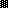 